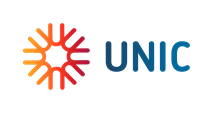 UNIC COLLABORATIVE INITIATIVE PROPOSAL FORMName of the Principal Investigator (PI): Project / Initiative Partners (within UNIC and beyond, please specify them all):Full title of the Project/Initiative: Acronym (if applicable):Duration in months (max. 12): Requested Seed Funding category:Category 1 Category 2Category 3Please respect the following formatting constraints: Times New Roman, at least font size 11, margins left-right 2.0 and top-bottom 1.5), single line spacingProposal summary:Free Keywords:Section A: The scientific proposal (max. 2-3 pages) A.1. ObjectivesBriefly but clearly, specify the objectives of the proposal. Emphasize why the topic is appropriate for UNIC seed funding. When describing the envisaged research, it should be indicated how and why the proposed work is important in terms of UNIC, its engaged research strategy, and what impact it will have if successful, such as how it may open up new horizons or opportunities for science, technology, or scholarship. Outline the research objectives and the outcomes hoped for. A.2. MethodologyDescribe the proposed methodology in detail, including, as appropriate, key intermediate goals. Highlight any intermediate stages where results may require adjustments to the project planning. When any novel methods or techniques are proposed, explain their advantages and disadvantages. Provide a detailed work plan (divided into months) that includes the objectives and milestones that can help assess the progress of the project. Where appropriate, describe the approach to be taken regarding the intellectual property that may arise from the research project. You can structure the work plan in Work Packages, Aims, or Stage, however convenient.Do not forget to explain your external funding application plan, if applicable, following the completion of your UNIC seed fund application. A.3. Resources (incl. project costs) Please complete the detailed budget table provided as an Excel sheet; along with justifications and payment schedule. In this template, provide as many details as possible and justify each item according to your proposal’s scientific objectives. Eligible costs are explained in the call document. Include below only the total amount you have requested.Total amount requested: Section B: [Attached CV] Submit a CV as a separate pdf file in any format you wish. The page limit for the CV is 2 pages. Include only your research outputs that are relevant to the proposal subject matter. We recommend providing a short personal statement at the beginning of this document to help the evaluators better understand your level of skills and experience related to your proposal topic. ETHICS: All Seed-funded research studies involving human participants or animals should comply with the ethical principles and the protections provided by regulations and internal policies, including those reflected in the Charter of Fundamental Rights of the European Union.  You will be required to submit an Ethics Board Approval if your proposal is funded. 